ПОСТАНОВЛЯЮ:Внести в базу  данных ФИАС сведения об отсутствующих в ней объектах расположенной на территории Валуевского сельского поселения: Ремонтненский район, Вольный х, Веревкина ул, дом 41в. Главному специалисту по вопросам муниципального хозяйства, вопросам ЖКХ, благоустройства, градостроительства, транспорта, связи, энергетики, природоохранной деятельности, тарифного регулирования Ерко Е.А. внести соответствующие изменения  до 01.01.2019 года.Контроль за исполнением данного постановления оставляю за собой.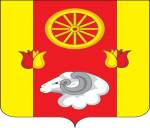 Администрация  Валуевского сельского поселенияРемонтненского района Ростовской областиП О С Т А Н О В Л Е Н И Е02.11.2018 года                             № 72                          село ВалуевкаОб внесение изменений в ФИАСВ соответствии с Федеральным законом от 06.10.2003 № 131 – ФЗ «Об общих принципах   организации местного самоуправления в Российской Федерации», Уставом Валуевского сельского поселения Ремонтненского района Ростовской области, в связи с проведенной инвентаризацией размещенных в базе данных ФИАС адресовГлава Администрации 	Валуевского сельского поселения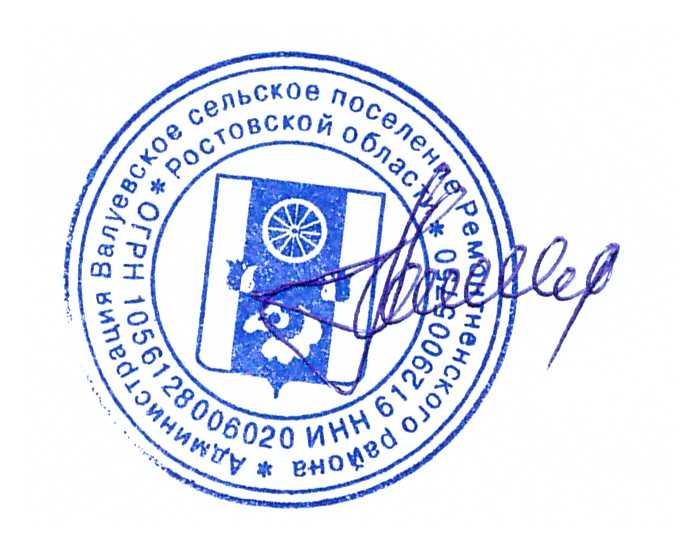 В.И. Гетманский